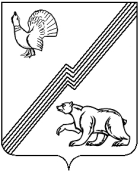 АДМИНИСТРАЦИЯ ГОРОДА ЮГОРСКАХанты-Мансийского автономного округа - ЮгрыПОСТАНОВЛЕНИЕВ соответствии  с  Федеральным законом от 28.04.2023  № 172-ФЗ                «О внесении изменений в Федеральный закон «Об автомобильных дорогах и о дорожной деятельности в Российской Федерации и о внесении изменений в отдельные законодательные акты Российской Федерации», отдельные законодательные акты Российской Федерации и признании утратившими силу отдельных положений статьи 18 Федерального закона  «Об организации дорожного движения в Российской Федерации и о внесении изменений в отдельные законодательные акты Российской Федерации»:   1. Признать утратившими силу:- постановление администрации города Югорска  от 18.02.2021  № 171-п «Об определении размера вреда, причиняемого тяжеловесными транспортными средствами при движении по автомобильным дорогам местного значения муниципального образования город Югорск»;- постановление администрации г. Югорска от 02.08.2021 № 1414-п   «О внесении изменений в постановление администрации города Югорска от 18.02.2021 № 171-п «Об определении размера вреда, причиняемого тяжеловесными транспортными средствами при движении по автомобильным дорогам местного значения муниципального образования город Югорск»;- постановление администрации г. Югорска  от 15.06.2022   №  1254-п «О внесении изменения в постановление администрации города Югорска от 18.02.2021 N 171-п «Об определении размера вреда, причиняемого тяжеловесными транспортными средствами при движении по автомобильным дорогам местного значения муниципального образования город Югорск»;- постановление администрации г. Югорска от 10.02.2023 № 173-п     «О внесении изменения в постановление администрации города Югорска от 18.02.2021 № 171-п «Об определении размера вреда, причиняемого тяжеловесными транспортными средствами при движении по автомобильным дорогам местного значения муниципального образования город Югорск».2.  Опубликовать  постановление  в официальном печатном издании города Югорска и разместить  на официальном сайте органов местного самоуправления города Югорска.3.  Настоящее постановление вступает в силу после его официального опубликования, но не ранее 01 марта 2024 года.	4.   Контроль  за  выполнением постановления возложить на  директора Департамента жилищно-коммунального и строительного комплекса                    Р.А. Ефимова. Рассылка: ДЖКиСК Исполнитель: главный специалист юридического отдела ДЖКиСК  Сухицкая Лариса Александровнател. 8 (34675) 7 10 70 E-mail:  suhickaya_la@ugorsk.ru от [Дата документа]№ [Номер документа]О признании утратившими силу отдельных постановлений администрации города Югорска  в области использования  автомобильных дорог и осуществления дорожной деятельности    Глава города Югорска        ДОКУМЕНТ ПОДПИСАН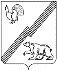          ЭЛЕКТРОННОЙ ПОДПИСЬЮСертификат  [Номер сертификата 1]Владелец [Владелец сертификата 1]Действителен с [ДатаС 1] по [ДатаПо 1]А.Ю. Харлов